Najava prve radionice Čast nam je obavijestiti vas da će se u ponedjeljak 14. listopada s početkom 12 sati u Osnovnoj školi Donja Stubica održati prva radionica u sklopu projekta „Zeleni Gupčev kraj“ namijenjena edukatorima (učiteljima prirode i biologije u osnovnim školama i odgajateljima u vrtiću). Cilj radionice je upoznati edukatore s osnovnim principima i činjenicama o održivom gospodarenju otpadom te im predstaviti koncept kreativno - edukativnih radionica za djecu koje će provoditi od listopada 2019. godine do veljače 2020. godine u osnovnim školama i vrtićima. Znanjem i vještinama stečenim na ovoj radionici te pomoću priručnika koji će biti uručen edukatorima, radionice će se provoditi i nakon završetka projekta te tako omogućiti stalnu edukaciju i podizanje ekološke svijesti najmlađeg naraštaja. Cilj projekta je informirati i educirati građane na području Grada Donje Stubice i Općina Stubičke Toplice i Gornja Stubica o potrebi i načinu selektiranja otpada te poboljšati osviještenost u području održivog gospodarenja otpadom. Projekt sufinancira Europska Unija, a provodi se u sklopu Operativnog programa konkurentnost i kohezija 2014.-2020. Ukupna vrijednost projekta iznosi 588.839,41 kn od čega je 500.000,00 kn (84,91%) bespovratnih sredstava.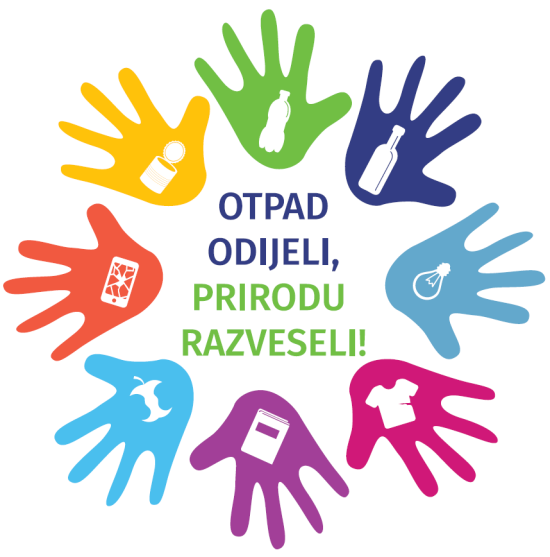 